Р Е Ш Е Н И Еот  16 августа  2023 года                                                                                                            № 160В соответствии с Федеральным законом от 06.10.2003 № 131-ФЗ «Об общих принципах организации местного самоуправления в Российской Федерации», Федеральным законом от 22.08.2004 № 122-ФЗ «О внесении изменений в законодательные акты Российской Федерации и признании утратившими силу некоторых законодательных актов Российской Федерации в связи с принятием федеральных законов «О внесении изменений и дополнений в Федеральный закон «Об общих принципах организации законодательных (представительных) и исполнительных органов государственной власти субъектов Российской Федерации» и «Об общих принципах организации местного самоуправления в Российской Федерации», руководствуясь постановлением Правительства РФ от 13.06.2006 № 374 «О перечнях документов, необходимых для принятия решения о передаче имущества из федеральной собственности в собственность субъекта Российской Федерации или муниципальную собственность, из собственности субъекта Российской Федерации в федеральную собственность или муниципальную собственность, из муниципальной собственности в федеральную собственность », на основании Устава  Ромашкинского сельского поселения Приозерского муниципального района Ленинградской области, Совет депутатов Ромашкинского сельского поселения Приозерского муниципального района Ленинградской области РЕШИЛ:Передать в государственную собственность Ленинградской области земельные участки (далее-Имущество), являющиеся собственностью Ромашкинского сельского поселения Приозерского муниципального образования Ленинградской области, согласно приложению.Поручить администрации Ромашкинского сельского поселения Приозерского муниципального района Ленинградской области: Направить в Ленинградский областной Комитет по управлению государственным имуществом Правительства Ленинградской области предложение для принятия решения о приеме в государственную собственность Ленинградской области Имущества, согласно приложению.Осуществить необходимые мероприятия по безвозмездной передаче в государственную собственность Ленинградской области Имущества, в соответствии с п. 1 настоящего решения. Осуществить юридические действия, необходимые для оформления документов,  по принятию решения о передаче Имущества из муниципальной собственности в государственную собственность Ленинградской области, в соответствии с перечнем, утвержденным Постановлением Правительства от 13.06.2006 № 374. Настоящее решение подлежит официальному опубликованию в районной газете «Приозерские ведомости» и размещения на официальном сайте Ромашкинского сельского поселения Приозерского муниципального района Ленинградской   области www. Ромашкинское.РФ;Настоящее решение вступает в законную силу с момента принятия.Контроль за исполнением решения возложить на постоянную комиссию по  промышленности, строительству, транспорту, связи и жилищно-коммунальному хозяйству.Глава  муниципального образования                                                                      Ю.М. КенкадзеПриложениеК Решению Совета депутатов  от 16  августа  2023 годаПереченьнедвижимого имущества, предлагаемого к передаче из муниципальной  собственности Ромашкинского сельского поселения Приозерского муниципального района Ленинградской области в государственную собственность Ленинградской области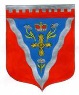 Совет депутатовРомашкинского сельского поселенияПриозерского муниципального района Ленинградской области«О передаче муниципального имущества Ромашкинского сельского поселения Приозерского муниципального района Ленинградской областив государственную собственность Ленинградской области»№ п/пПолное наименование организацииАдрес места нахождения организации, ИНН организацииНаименование имуществаАдрес места нахождения имуществаИндивидуализирующие  характеристики имущества 1.-------------------------------------------------------Земельный участокЛенинградская область, Приозерский муниципальный район, Ромашкинское сельское поселение, п. Ромашки                                                                                                                                                                                                                                                                                                                                                                                                                                                                                                                                                                                                                                                                                                                                                                                                                                                                                                                                                                                                                                                                                                                                                                                                                                                                               Кадастровый номер 47:03:0505003:217Общая площадь 7200 кв. мКатегория земель: Земли населенных пунктовВиды разрешенного использования:Под здание водоочистных сооружений2.-------------------------------------------------------Земельный участокЛенинградская область, Приозерский муниципальный район, Ромашкинское сельское поселение, п. РомашкиКадастровый номер 47:03:0506002:232Общая площадь 100 кв. мКатегория земель: Земли населенных пунктовВиды разрешенного использования:Под здание первого подъема воды3.------------------------------------------------------Земельный участокЛенинградская область, Приозерский муниципальный район, Ромашкинское сельское поселение, п. РомашкиКадастровый номер 47:03:0506002:242Общая площадь 19580 кв. мКатегория земель: Земли населенных пунктовВиды разрешенного использования:Под канализационно-очистные сооружения